Портфолио учащегося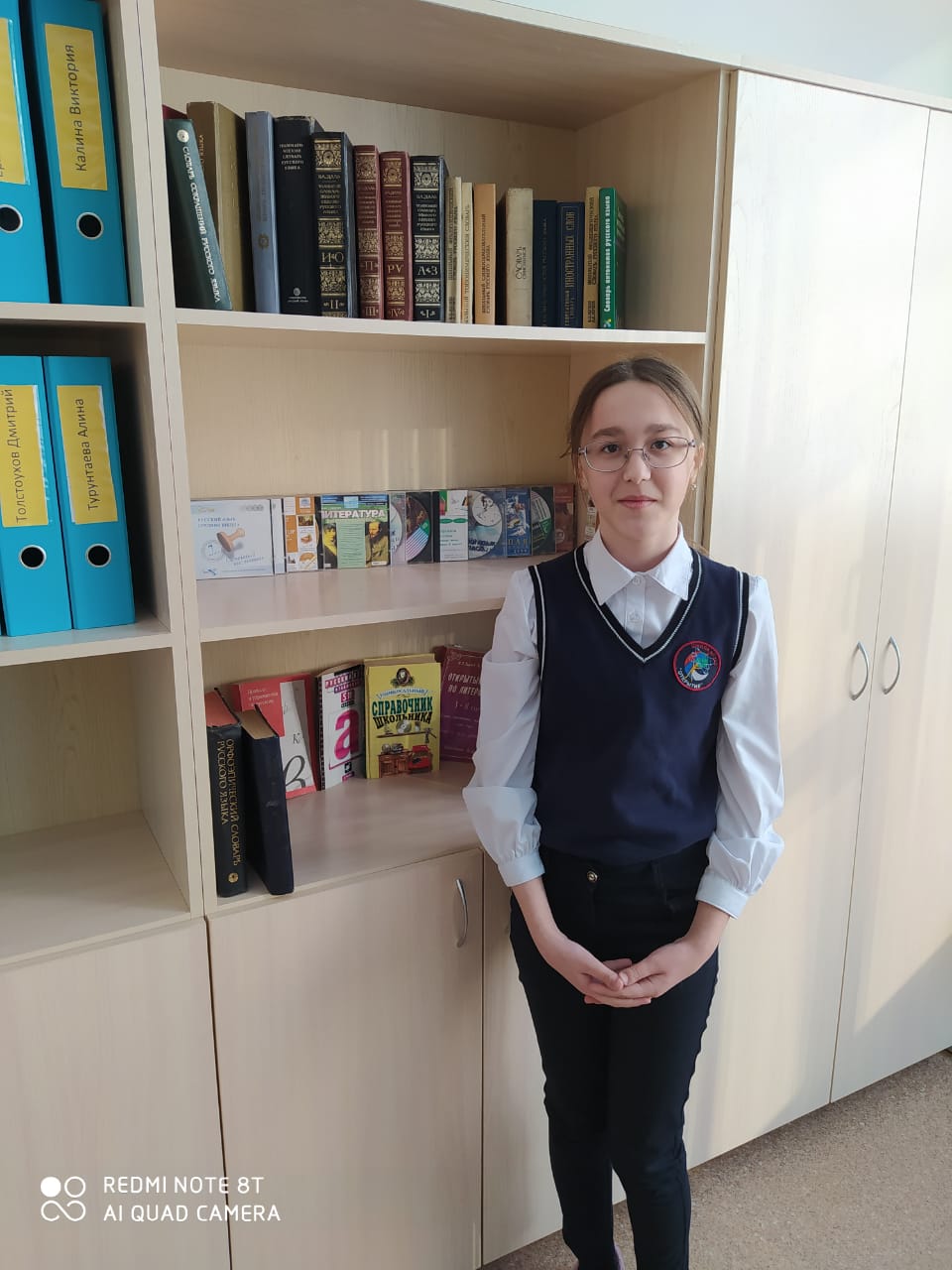 Милосердова Дарья СергеевнаМАОУ СОШ №213 «Открытие»6 классТип одаренности: литературная – 7 баллов, изобразительно-художественная – 7 баллов, интеллектуальная – 7 баллов.Достижения:Всероссийский конкурс сочинений «Спасибо тебе, солдат!», 1 место, 2020г.Международная олимпиада «Фоксфорд», диплом 3 степени, 2020г.Всероссийская олимпиада школьников (школьный этап), 2019, 2020ггКультурный марафон, 2019,2020гг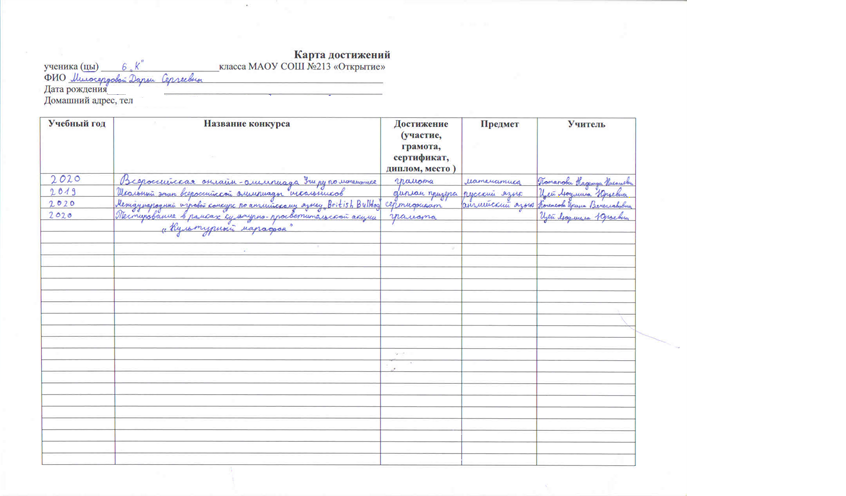 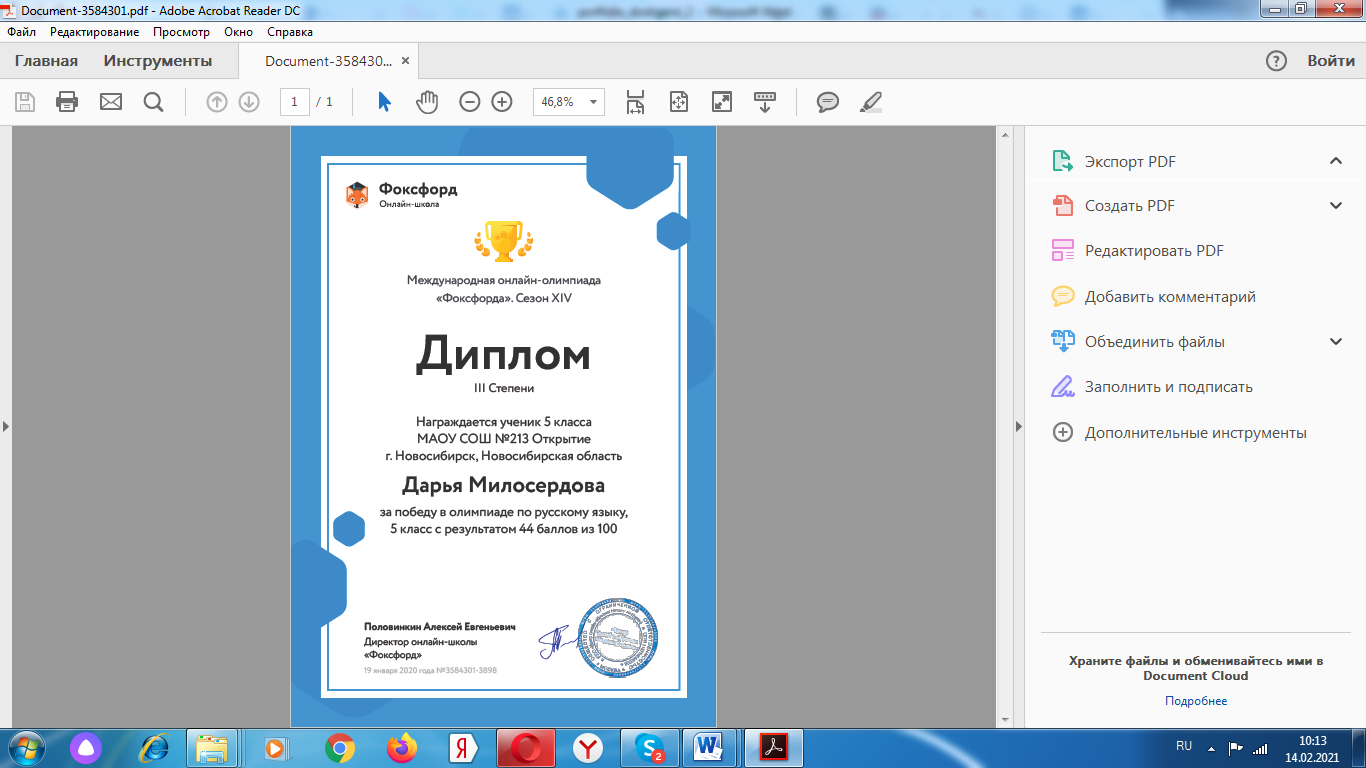 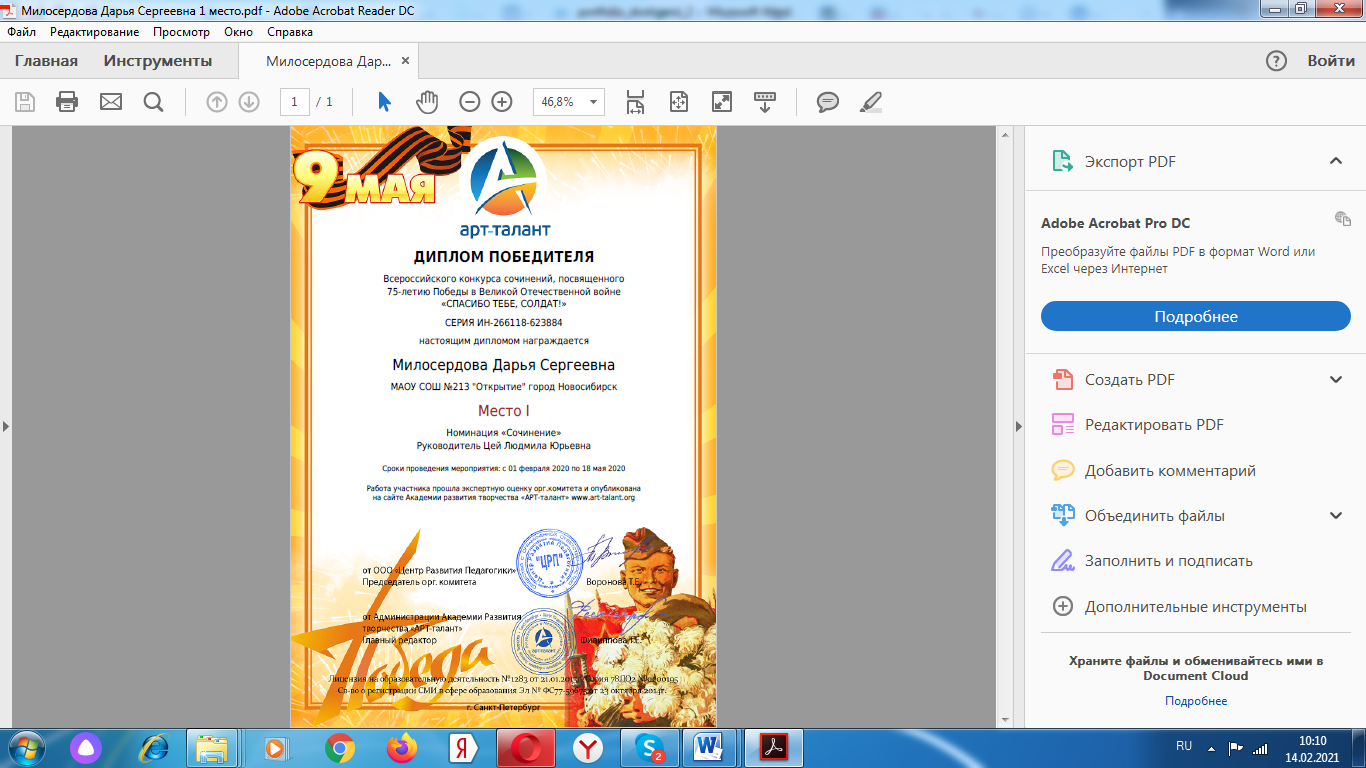 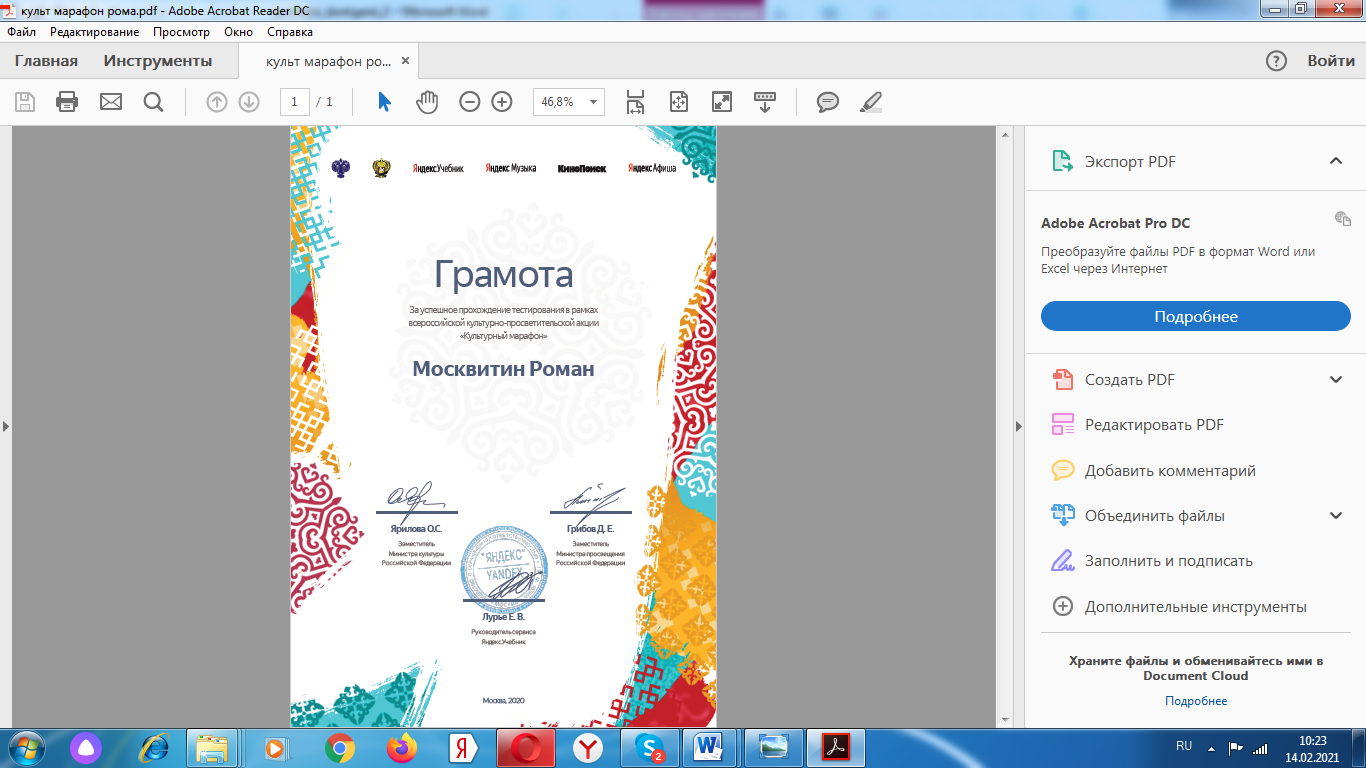 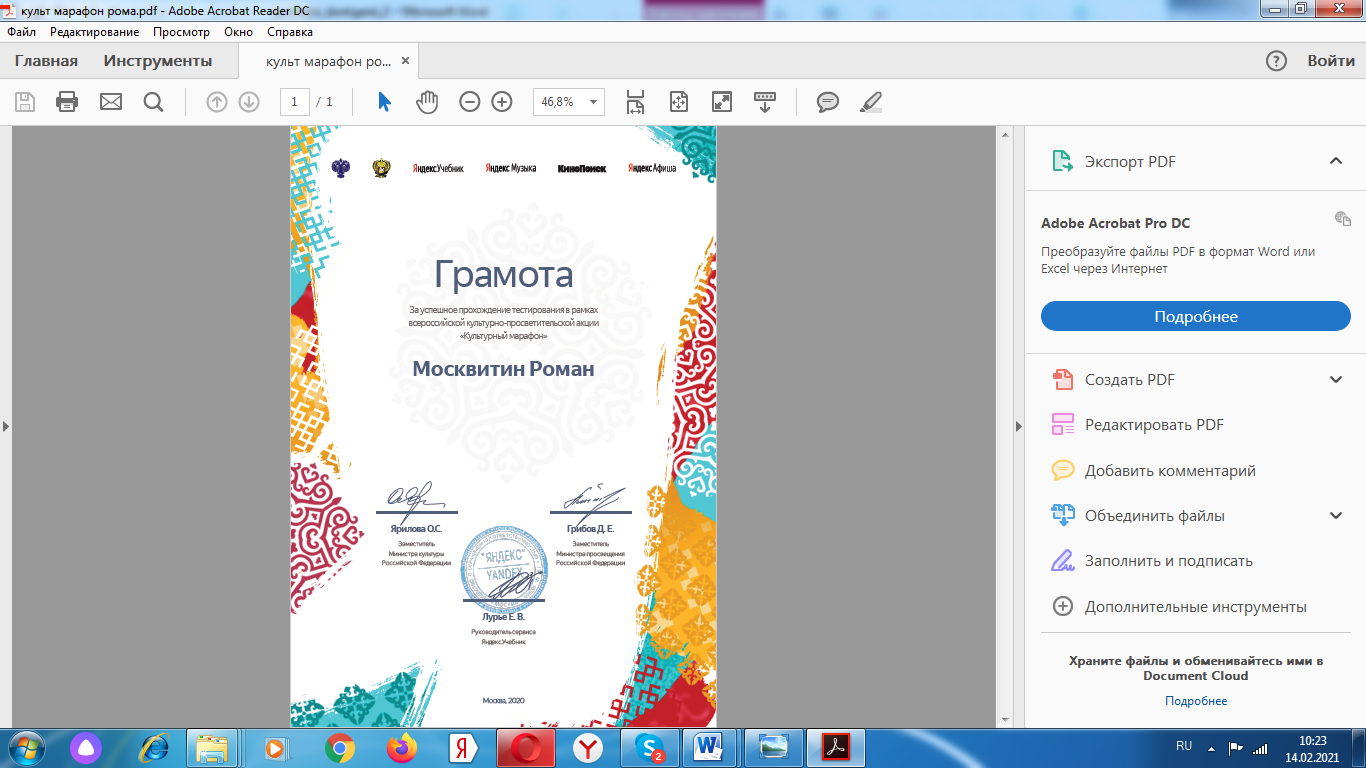 